Presseinformation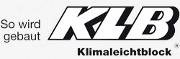 KLB Klimaleichtblock GmbH, Lohmannstraße 31, 56626 AndernachAbdruck honorarfrei. Belegexemplar und Rückfragen bitte an:dako pr, Manforter Straße 133, 51373 Leverkusen, Tel.: 02 14 / 20 69 1005/17-03KLB Klimaleichtblock GmbHRessourcenschonend bauenKLB-Leichtbeton aus regionalem Rohstoffbestand schont die UmweltBaustoffe aus nachwachsenden Quellen gelten als umweltfreundlich und genießen eine politische Bevorzugung – oft zu Unrecht: Denn sowohl preislich als auch ökologisch verlieren diese an Wert, wenn man die zunehmenden Transportwege berücksichtigt. Vor allem Nadelholz muss bereits größtenteils aus dem Ausland importiert werden, um den Bedarf hierzulande zu decken. Anders beim Mauerwerksbaustoff Leichtbeton: „Das Neuwieder Becken beherbergt den europaweit größten verfügbaren Bimsbestand und liefert damit den Rohstoff zur regionalen Herstellung von Leichtbeton“, erklärt Diplom-Ingenieur Andreas Krechting vom Unternehmen KLB-Klimaleichtblock (Andernach). Dank der kurzen Transportwege können so im Vergleich zu Bauholz neben CO2 auch Kosten eingespart werden.Keine Ressource ist unerschöpflich – diese unumstößliche Wahrheit gilt auch für Baustoffe. Somit wäre eigentlich auch in der Bauindustrie eine gewisse Ausgewogenheit bei der Förderung von Materialien vonnöten. Dennoch nimmt gerade Bauholz als nachwachsender Rohstoff hier eine politische Sonderstellung ein. Mit fatalen Folgen: Durch den hohen Flächenbedarf bei der Holzbeschaffung nimmt die Naturbeanspruchung immer stärkere Ausmaße an, je mehr die Bedeutung von Holz als Baustoff wächst. Zudem benötigt das Nachwachsen viel Zeit. So ging beispielsweise der deutsche Nadelholzvorrat in den letzten Jahren bereits zurück. Die Transportwege zur Beschaffung von Bauholz werden hierdurch länger. Mittlerweile werden Nadelhölzer größtenteils aus dem Ausland importiert, um den Rohstoffbedarf in Deutschland zu decken. Die zunehmend langen Wege, die das Holz zurücklegt, üben dabei einen negativen Einfluss auf die Ökobilanz des Baustoffes aus.Alternative: LeichtbetonRegionale Vorkommen von Bims und Blähton, wie sie für die Produktion von Leichtbeton verwendet werden, können hier Abhilfe schaffen. Neben der hohen Verfügbarkeit des Rohstoffs Bims in Deutschland ist sein nachhaltiger Abbau ein weiterer positiver Faktor. Dieser darf nur auf Gelände stattfinden, wo eine naturnahe Rekultivierung gewährleistet werden kann. Beim Bimsabbau erfolgt die Rückführung in der Regel binnen kürzester Zeit, was die Flächenbeanspruchung reduziert. Zusätzlich lockert der Abbauprozess den Boden auf. Die Ertragsfähigkeit wird auf diese Weise gesteigert und ehemalige Waldgebiete können zeitnah wieder aufgeforstet werden.Die Produktionskette von Leichtbeton beschränkt ihren Umwelteinfluss außerdem auf das Nötigste. Der Erhärtungsprozess der fertig geformten Mauersteine findet energiesparend ohne Wärmebehandlung statt. Durch die Nähe der Rohstoffquellen im Neuwieder-Becken, kurze Lieferwege zu den Baustellen sowie die Lufttrocknung im Hochregallager ist der Primärenergieverbrauch von Leichtbeton-Steinen mit gerade mal 339 Megajoule pro Quadratmeter Außenwand – bei einem Uw-Wert von 0,23 W/m²K – sehr niedrig. Andere Mauerwerksbaustoffe verbrauchen hier oft das Doppelte. Dies spiegelt sich auch in den CO2-Emissionen wider: Mit gerade einmal 93 kg CO2-Äquivalent pro Kubikmeter Leichtbeton Mauerwerk fallen sie ebenfalls sehr gering aus. „Dank der grobporigen Struktur des Baustoffes sowie des Dämmstoffkerns sind die hochwärmedämmenden KLB-Mauersteine für eine Bauweise bis hin zum Passivhaus-Standard geeignet“, erklärt KLB-Geschäftsführer Andreas Krechting. Eine außenliegende Zusatzdämmung (WDVS) wird bei dieser monolithischen Bauweise nicht benötigt. Leichtbeton bietet damit eine echte und vor allem ökologisch hochwertige Alternative zum Bauholz.ca. 3.500 ZeichenDieser Text ist auch online abrufbar unter www.klb-klimaleichtblock.de (Rubrik: News) oder unter www.dako-pr.de.Bildunterschriften[17-03 Gefüllte KLB-Mauersteine]Gewinn für die Umwelt: Dank ihrer grobporigen Struktur und den eingesetzten Dämmstoffkernen eignen sich gefüllte, hochwärmedämmende KLB-Mauersteine für eine Bauweise bis hin zum Passivhaus-Standard.Foto: KLB-Klimaleichtblock[17-03 Vergleich Baustoffe]Beim Vergleich der Lebenszyklusbetrachtung von 80 Jahren für Mauerwerk, Holz und Stahlbeton fällt auf, dass das Treibhauspotential von Holz und Mauerwerk hier bereits identisch ist. Der Primärenergieverbrauch von Mauerwerk liegt für diesen Zeitraum sogar unter dem für Bauholz.Foto: KLB-Klimaleichtblock[17-03 Aussenhandelsbilanzsaldi]Das Nachwachsen von Holz benötigt viel Zeit, die Folge: Der regionale Nadelholzvorrat ging in den letzten Jahren bereits zurück und die Transportwege zur Beschaffung von Bauholz werden länger. Mittlerweile werden Nadelhölzer größtenteils aus dem Ausland importiert, um den Rohstoffbedarf in Deutschland zu decken.Foto: KLB-Klimaleichtblock[17-03 Trockenregallager]Der Erhärtungsprozess der fertig geformten Leichtbeton-Mauersteine findet ohne Wärmebehandlung im Trockenregallager statt. So beschränkt die Produktionskette ihren Umwelteinfluss auf das Nötigste.Foto: KLB-KlimaleichtblockRückfragen beantwortet gern